OZNÁMENÍ O VZNIKU NÁROKU NA OSVOBOZENÍ NEBO ÚLEVU OD MÍSTNÍHO POPLATKU ZA OBECNÍ SYSTÉM ODPADOVÉHO HOSPODÁŘSTVÍ                             stanovením čl. 6 OZV obce Čakovičky č. 2/2021 o místním poplatku za obecní systém odpadového hospodářství, oznamuji vznik nároku osvobození nebo úlevu od tohoto poplatku 
pro rok: 	………Jméno a příjmení	………………………………….
Datum narození:	………………………………….
Trvalé bydliště žadatele:	…………………………………………………………………………….		obec, ulice, číslo popisnéDůvod nároku na osvobození:/ zaškrtněte důvod osvobození /Od poplatku je osvobozena osoba, které poplatková povinnost vznikla z důvodu přihlášení v obci a která je poplatníkem poplatku za odkládání komunálního odpadu z nemovité věci v jiné obci a má v této jiné obci bydliště,umístěna do dětského domova pro děti do 3 let věku, školského zařízení pro výkon ústavní nebo ochranné výchovy nebo školského zařízení pro preventivně výchovnou péči na základě rozhodnutí soudu nebo smlouvy,umístěna do zařízení pro děti vyžadující okamžitou pomoc na základě rozhodnutí soudu, na žádost obecního úřadu obce s rozšířenou působností, zákonného zástupce dítěte nebo nezletilého,umístěna v domově pro osoby se zdravotním postižením, domově pro seniory, domově se zvláštním režimem nebo v chráněném bydlení, nebo na základě zákona omezena na osobní svobodě s výjimkou osoby vykonávající trest domácího vězení.    2)    Od poplatku se osvobozuje osoba, které poplatková povinnost vznikla z důvodu             přihlášení v obcikterá pobývá v zahraničí déle než 6 měsíců které byl údaj o místě trvalého pobytu úředně zrušen v souladu se zákonem a jejímž místem trvalého pobytu je sídlo ohlašovny – Obecní úřad Čakovičky, Kojetická 32, 250 63 Čakovičky a místo skutečného pobytu této osoby není známo.která je ve výkonu nepodmíněného trestu odnětí svobody (po dobu trvání trestu) nebo po dobu trvání vazby. 3)       V případě, že poplatník nesplní povinnost ohlásit údaj rozhodný pro osvobození nebo úlevu ve lhůtách stanovených touto vyhláškou nebo zákonem, nárok na osvobození nebo úlevu zaniká.……………………………………………………………………………………………..………..........Název zařízení, školy, zaměstnavatele, bydliště mimo Čakovičky: ……………………….……	…………..	………….	………….…….…………	………...	Ulice:	Číslo:	PSČ:	Město:	Stát:Tuto skutečnost dokládám potvrzením o studiu, pracovní smlouvou, popřípadě potvrzením o ubytování a  dokladem o zaplacení KO jiné obci/městu v případě osvobození. Pokud pominou důvody osvobození od poplatku, neprodleně tuto skutečnost ohlásím do 15 dnů správci poplatku a uhradit poplatek od doby, kdy důvody pro osvobození pominuly.Osvobození žádám od: ………………….....V Čakovičkách dne: ………………………….		     ……………………………………	    Podpis žadatele (zákonného zástupce)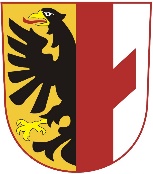 OBECNÍ ÚŘAD ČAKOVIČKYČakovičky, Kojetická 32, PSČ: 250 63, okr. Mělník	tel:  315 682 286,  MT: 725 021 825; e-mail: obec@cakovicky.cz; 